                                                 Ancient Order of Hibernians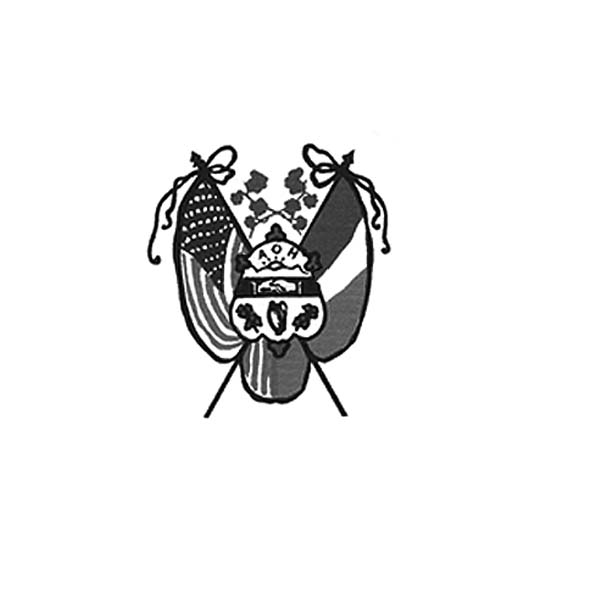 of Hampden Hampshire CountiesPO Box 6535Holyoke, MA 01041-6535                  www.AOH-Holyoke.com        April 2021Next meeting – Monday, May 3, 7 p.m. at The Wherehouse?LAOH – Monday, May 3, 6 p.m. at The Wherehouse? In ainm an Athar agus an Mhic agus an Spiorad Naoimh, Amen.    “It is good to be back home,” President Patrick Hogan welcomed all at the opening of the first AOH meeting at The Wherehouse? since last year.    Nine members attended the meeting. With new state COVID regulations, we can have up to 100 members in attendance. There is plenty of safe space for the May 3, meeting. So come back home.             In memory of Paul Hogan and Charlie Popp, the club has received numerous cards and letters of condolence from friends and other AOHs from around the state. President Patrick Hogan suggested they be invited to come to Holyoke at a later date.          The 2020-2021 Maurice A. Donahue Memorial Scholarship Applications are due May 14, 2021. Go on line at aoh-holyoke.com Hot News to get an application or https://aoh-holyoke.com/content/maurice-donahue-memorial-scholarship.To be eligible, the applicant must be a child or grandchild of a current AOH/LAOH Member in good standing and only 1 application submitted per family. Any problems with opening the link contact Paul Mengel, Chairman at 413-567-7770 as soon as possible. Paul's email is paul.o.mengel@gmail.com    With the changing of club offices, President Patrick Hogan and Treasurer, Jay Whelihan will be working with Peoples Bank for a smooth financial transition.       Nominations for President and Vice President to fill out the remaining terms of President and Vice President will be accepted at the May meeting with voting to be held in June. If you are interested in either position attend the next meeting. Patrick Hogan has been nominated as President with Joe O’Connor, Vice President.                       The State AOH Golf Tournament will be held on Monday, June 14. The club is sponsoring a 4 some with JD Watson, Patrick Hogan and Peter Hogan, a 4th member is needed. The club’s record of last place finishes might be in jeopardy. If you would like to be the fourth member and help to continue the tradition, contact Patrick Hogan at phogan413@gmail.com.    Prayers are requested for Jordan Lemieux who is recuperating after recent knee surgery. If prayers are needed for sick or deceased members, please contact Fran Hennessey at fxh4721@gmail.com or call/text 413-785-5687.      .                                                                      Upcoming Events:   An Gorta Mor Mass  (Commemorating the Great Hunger– Sunday, May 16, 9:30 a.m., St. Jerome Church                       Kate’s Kitchen – Cancelled until further notice     /     Summer Picnic – cancelledThe Maurice A. Donahue  Scholarship information will be up on the website shortly. To be eligible, the recipient must be a child, grandchild, of an up-to-date paid member. Be A Voice For Ireland – Join the Hibernians Today    Dues for 2021 were due November 1 and $30.00 per member. If you have a hardship, please call your Financial Secretary, Peter Hogan at 413-330-6635.  We can work something out as we have done it in the past and will continue going forward. We are looking to retain members, not lose them. All calls, emails and conversations are held in the strictest of confidence,     In continued memory of Doc Dean and our commitment to Kate’s Kitchen, Kate's Kitchen (Providence Ministries) is in need of financial assistance. Please, remember those less fortunate who need our help. Providence Ministries for the Needy, 51 Hamilton Street, Holyoke, MA  01040.        Estate Planning – Consider the Ancient Order of Hibernians in your estate planning program. Your contribution will be a lasting legacy to our continued good work emphasizing Friendship, Unity and Christian Charity. For more information, contact Patrick Hogan at  phogan413@gmail.com                                   Be A Voice For Ireland – Join the Hibernians Today!LAOH NEWSPlease plan on attending the An Gorta Mor Mass, May 16, 9:30 at St. Jerome Church                            There will be an LAOH meeting on Monday, May 7, at 6:00 p.m.Join us at the meeting if you feel comfortable- masks and all other safety precautions are required.Designs are underway for the 2022 LAOH Quilt, which will be discussed at the meeting.                     The MA State Convention, will be held in Worcester on June 5.One of our own members, Barbara Twohig, is on the MA State Board, and deserves our support.                Any ideas for fundraising and community support projects are welcomed. Hopefully, we will be planning for the next St.Patrick Parade before long- something to look forward to!            Thanks to Janet Dwyer for all her work to keep the website running smoothly.           And many thanks to Rosalie Pratt for selling so many quilt tickets for the LAOH .                The   winning  LAOH quilt will be drawn at the first available public event.Don't forget to keep your dues up to date.  Please send $25.00 dues to Mary Pat Murphy at 9 Magnolia Avenue, Holyoke, MA  01040. She can be reached at 413-532-2121 with any questions.   If you are receiving a printed copy of the newsletter and want it sent by email instead, please contact Paula Paoli at paula5412@comcast.net or 413-210-6031 to make the change.  We appreciate those who have changed to email to save our division the cost of printing and postage. ICC News                          Irish House Restaurant, Trinity Pub and Patio Hours    The Irish House Restaurant and Trinity Pub has reopened for limited dining on Wednesday– Friday 4–10 pm / Saturday 12–10 pm (kitchen closes 9 pm) and Sunday Brunch 10 am–1 pm / Pub open until 6 pm. There is a mandatory 90-minute limit for seated table service.Reservations strongly suggested: call the Pub directly at 413-342-4358.Entertainment at The Trinity Pub   The Healys will perform on Saturday, April 24, 6 to 9 p.m.on the patio (weather permitting). If you would like dinner reservations, please call the Pub directly at 413-342-4358. All are welcome to come and enjoy the music.   New Fallen Day: Live Music will perform on Friday, April 30 from 6 to 9 p.m. 6:00–9:00 p.m. If you would like dinner reservations, please call the Pub directly at 413-342-4358. All are welcome to come and enjoy the music. New Fallen Day is an acoustic duo that plays an entertaining mix of rock covers and originals. The perfect balance of ballads and rockers, with a little something for everyone to enjoy.    Frank Serafino and Gary Jones will perform live on Saturday, May 4 from 6 to 9 p.m. The duo covers everything from classic rock, singer/ songwriters, country, blues, Motown or whatever is requested from the audience.  Call the Pub directly at 413-342-4358 to make your reservation.Virtual Gaelic Language Class   Lá Na Gaeilge will be presented remotely on Zoom, Saturday, May 1, "Voices from Cork." This free program will include several lectures, poetry and music. More information to come on the ICC website, www.irishcenterwne.org.In ainm an Athar agus an Mhic agus an Spiorad Naoimh, Amen.